2022 Rowell Ranch Rodeo Parade Art and Essay Winners Theme: Back in the Saddle Again!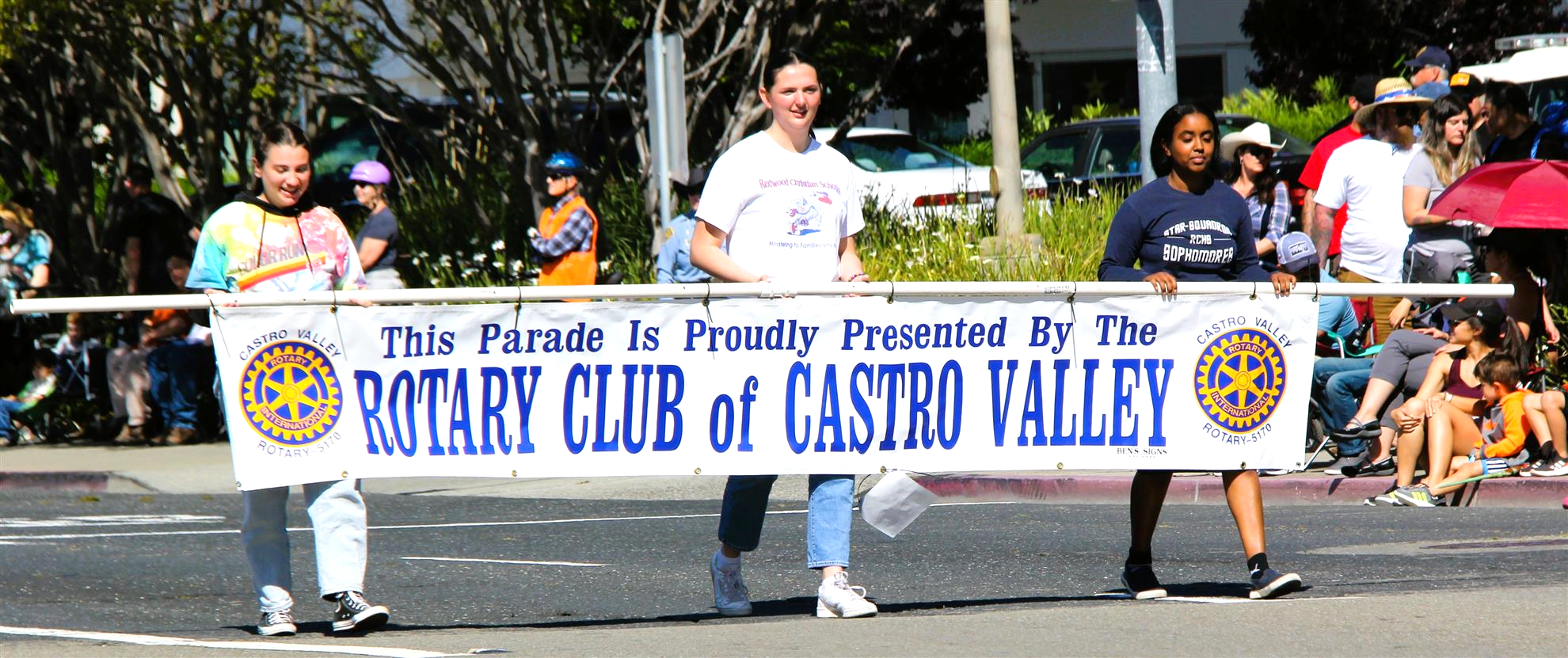 K-1st GRADE:	ART2nd – 3rd GRADE	ART4th-5th GRADE	ARTESSAY WINNERSK-1st GRADE1st Place:	Victoria Faith Kumiko Tomita	Palomares.	1st Grade2nd -3rd GRADE1st Place: Sara Choi	Redwood Christian		2nd Grade 2nd Place: Clara Grace Atanque	Redwood Christian 	2nd Grade Honorable Mention: Della Wadsworth  	Redwood Christian  	2nd Grade Honorable Mention: Elaria Abdelnour 	Castro Valley 	2nd Grade Honorable Mention: Alexandra Buzatu   	Marshall 	3rd Grade4th – 5th GRADE1st Place: Aaron Paul Montemayor	Redwood Christian  	4th Grade 2nd Place: Emily Severson	Redwood Christian 	4th Grade Honorable Mention: Ethan Azraei	Redwood Christian 	4th Grade Honorable Mention: Noah Choi	Redwood Christian 	4th Grade Honorable Mention: Matthew Cecchi	Redwood Christian   	5th Grade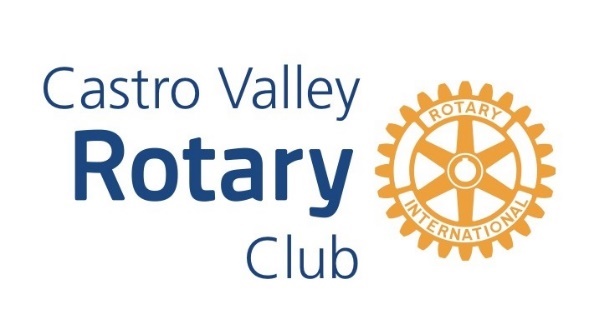 1st Place:	Ariana CastanedaRedwood Christian1st Grade2nd Place:	Sinai SandersRedwood Christian1st GradeHonorable Mention: Jessa FletcherRedwood Christian1st GradeHonorable Mention: Maxwell BuschRedwood Christian1st Grade1st Place:	Rajiv JainProctor3rd Grade2nd Place:	Olivia TrimiewRedwood Christian2nd GradeHonorable Mention: Paige JohnsonRedwood Christian2nd GradeHonorable Mention: Terilynn NguyenRedwood Christian2nd Grade1st Place:      Juliana MunosIndependent4th Grade2nd Place:	Clair HuitsingRedwood Christian4th GradeHonorable Mention: Peter Rafferty–FuentesPalomares5th GradeHonorable Mention: Madison JonesRedwood Christian4th Grade